(hala badagokio)  (rellenar en caso de que proceda)ERAKUNDE ESKATZAILEAK AURKEZTU BEHARREKO GASTU BALIOETSIEN EKARPENAREN ERANTZUKIZUNPEKO ADIERAZPENADECLARACIÓN RESPONSABLE DE LA APORTACIÓN DE GASTOS VALORIZADOS APORTADOS POR LA ENTIDAD SOLICITANTE_________________________________________									(Tokia eta data ■ Lugar y fecha)Sin.: ■ Fdo.:Hurrengo taularen arabera, lagun onuradunen edo parte-hartzaileen sexua adierazi edota interesgarri izan daitezkeen beste ezaugarri batzuk: adina, nazionalitatea, etabIndicar el sexo de las personas beneficiarias y/o participantes según el cuadro que se indica a continuación; así como otras características que se consideren de interés (edad, nacionalidad…).(*): Ekintza mota kontuan harturik, sexua adieraztea desegokia izanez gero, adierazi.(*): En el caso de que por el tipo de actividad de que se trate, no proceda realizar el desglose por sexo, señalarlo.(*) Arabako GGKEan egindako diru-sarreraren data eta zenbatekoa zehaztea. (*) Especificar la cantidad en euros y la fecha de ingreso en la cuenta de la ONGD alavesa. AFAk onartutako dirulaguntzari egotz dakiokeen gastua, gastu arruntean eta inbertsio gastuan banatutaGasto imputable a la subvención aprobada  por la DFA,  distribuido en gasto corriente y gasto de inversiónTaula berdin-berdina aurkeztu behar da beraren ekarpenerako.Hurrenkera korrelatiboan zenbakitzen dira fakturak (1etik hasita) eta zenbaki bakoitza “fakturaren hurrenkera zk." zutabean jarri behar da, kasuan kasuko gastuaren deskribapenaren ondoan.“Balioa, eurotan" zutabean zehazten dira EAEn egindako gastuak; “Balioa, tokian tokiko monetan" zutabean, berriz, kasuan kasuko herrialdean egindakoak.Se debe presentar un cuadro idéntico para la aportación propia.Las facturas se numeran por orden correlativo (empezando por el 1) y cada número se pone en la columna “Nº de orden de la factura” al lado de la descripción del gasto correspondiente.Los gastos realizados en la CAV se especifican en la columna “Valor en euros” y los efectuados en el país de ejecución en la columna “Valor en moneda local”.Langileen atalean ageri diren fakturak ere zehaztu egin beharko dira, taula honetan, bertan adierazten den bezala xehatuta kontzeptuak:Las facturas que aparezcan en el apartado de personal deberán igualmente detallares en el cuadro siguiente desglosando los conceptos tal y como se indica en el mismo:Aurreikusitako gastua eta benetan egindakoa erkatzen duen taula, partidaka antolatuta eta gastu arruntean eta inbertsio gastuan banatuta. (AFAk onartutako dirulaguntzari egotz dakiokeen gastua baino ezin da jaso taula honetan).Cuadro comparativo entre el gasto previsto y el gasto ejecutado agrupado por partidas y distribuido en gasto corriente y gasto de inversión(en este cuadro se debe incluir  sólo el gasto imputable a la subvención aprobada por la DFA)Desbideratzerik badago, azaldu haren zergatia ondoren  Si hay desviación, explicar la causa a continuaciónNorberaren ekarpenari egotz dakiokeen gastuaren laburpena, partidaka multzokatua eta gastu arrunt eta inbertsio gastutan banatua.Resumen del gasto computable a la aportación propia agrupada por partidas y distribuido en gasto corriente y gasto de inversión.Diruz lagun daitekeen guztizko zenbatekoaren gastu metatuaren laburpena.Resumen del gasto acumulado del importe total subvencionable8. TAULA: SARREREN ETA GASTUEN TAULA  CUADRO 8: CUADRO BALANCE DE INGRESOS Y GASTOSSarreren eta gastuen taula inbertsioa eta gastu korrontea*  Cuadro de ingresos y gastos y su distribución en gasto corriente y gasto de inversión** Behar izanez gero sartu zutabe gehiago  Incluir tantas columnas como entidades financiadoras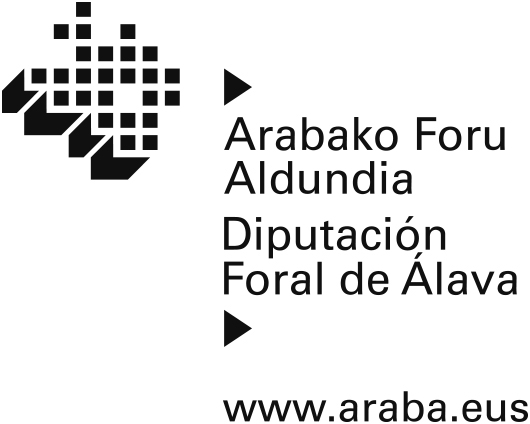 III. ERANSKINA Garatze bidean dauden herrietan burutu beharreko urte anitzeko garapenerako  lankidetza proiektua justifikatzeko inprimakia, irabazteko xederik gabeko erakundeek aurkeztua ANEXO III Formulario de justificación de proyectos de cooperación al desarrollo de carácter plurianual en países en vías de desarrollo a través de entidades sin ánimo de lucro9334Berdintasun, Lankidetza eta Kulturartekotasun ZerbitzuaServicio de Igualdad, Cooperación e InterculturalidadPROIEKTUAREN DATUAK  DATOS DEL PROYECTOProiektuaren izena  Denominación del proyectoAurrekontuaPresupuesto totalAFAko dirulaguntzaSubvención DFATxosten honetan justifikatutako urterokoaAnualidad justificada en este informeJustifikatzen ari den aldia (datak zehaztu)Periodo que se está justificando (especificar las fechas)€€Identifikazio agiria  Documento identificativoIdentifikazio agiria  Documento identificativoIdentifikazio agiria  Documento identificativoIdentifikazio zk.  Nº identificativoErakunde eskatzailearen izena  Nombre de la entidad solicitante IKZ  CIF AIZNIE Besteren batOtroHelbidea (kalea)  Domicilio (calle)Zk.  Núm.LetraEskra.  Escal.Solairua  PisoAldea  ManoHerrialdea  PaísProbintzia  ProvinciaUdalerria  Municipio Herria  LocalidadP. K.  C. P.Telefonoa  TeléfonoMugikorra  MóvilFaxa  FaxPosta elektronikoa  Correo electrónicoPROIEKTUAREN ARDURADUNA (egitasmoaren edukien argibideetarako harremana)PERSONA RESPONSABLE DEL PROYECTO  (a efectos de contacto para aclaración de contenidos del proyecto)Sexua  Sexo EmakumeaMujer GizonaHombreIzena  Nombre Lehen abizena  Primer apellidoBigarren abizena  Segundo apellido Telefonoa  TeléfonoMugikorra  MóvilFaxa  FaxPosta elektronikoa  Correo electrónicoADIERAZLEA   PERSONA DECLARANTE   Izena  Nombre Lehen abizena  Primer apellidoBigarren abizena  Segundo apellido Identifikazio agiria  Documento identificativoIdentifikazio agiria  Documento identificativoIdentifikazio agiria  Documento identificativoIdentifikazio zk.  Nº identificativoOrdezkatzen duen erakundea  Entidad que representa IKZ  CIF AIZNIE Besteren batOtroHelbidea (kalea)  Domicilio (calle)Zk.  Núm.LetraEskra.  Escal.Solairua  PisoAldea  ManoHerrialdea  PaísProbintzia  ProvinciaUdalerria  Municipio Herria  LocalidadP. K.  C. P.Erakundean duen ardura:   En calidad de.Proiektuaren izena  Denominación del proyectoGastuak, guztira  Total gastosUrteko gastuak  Gastos del año€€ADIERAZTEN DUErakundearen lankidetza proiektuei egotzitako gastuak norberaren ekarpen gisa gastu balioetsi adierazitakoak izan dira diruz lagundutako proiektuak egitean eragindako gastuei dagozkie. Horrako horiek Arabako Foru Aldundiak 2021. urteko garatze bidean dauden herrietan burutu beharreko urte anitzeko garapenerako  lankidetzaren diru-laguntzak eskatzeko deialdiaren baitan daude.DECLARAQue los gastos imputados al proyecto de cooperación de la entidad señalado en concepto de gastos valorizados como aportación propia han sido los indicados, los cuales corresponderán a gastos generados en la ejecución del proyecto subvencionado por la Diputación Foral de Álava en su convocatoria de 2021 para la financiación de proyectos de  cooperación al desarrollo de carácter plurianual en países en vías de desarrollo.Erakunde eskatzailea  Entidad solicitanteProiektuaren izena  Denominación del proyectoI. PROIEKTUAREN GARAPENARI BURUZKO TXOSTENAINFORME DE DESARROLLO DEL PROYECTO1.- Txostenaren epealdirako ezarri ziren helburuak  Metas que fueron previstas para el periodo del que se informa2.- Proiektua gauzatzean egin behar izan diren egokitzapenak  Ajustes que ha sido necesario introducir en la ejecución del proyecto3.- Txostenaren epealdian egon diren emaitzak eta egin diren ekintzak Resultados y actividades realizadas en el periodo del que se informa3.1- Ezarritako gutxieneko emaitza gauzatuakResultados mínimos definidos que se han alcanzado3.2- Hurrengo epealdirako ezarritako gutxieneko emaitzen taulaCuadro de resultados mínimos para el próximo periodo4.- Hurrengo epealdirako jardueren programa (azken txostenean ez besteetan)Programación de actividades para el siguiente periodo (sólo si no se trata del informe final)5.- Lortutakoemaitzei buruz GGKEak egiten duen ebaluazioa: alde onak eta txarrak (dagokion aldiari dagokiona)Evaluación que hace la ONGD de los resultados alcanzados: aspectos positivos y negativos (referida al periodo que corresponda)5.1.- Emakumeen egoeran eta genero harremanetan izandako aldaketakCambios generados en la situación de las mujeres y en las relaciones de género6.- Helburu berezien burutzapena eta emaitzen balorazioa  Cumplimiento del Objetivo Específico y de resultadosLortu nahi izan diren helburuak eta emaitzakObjetivo y resultados esperadosBurutzapen graduaGrado de cumplimientoHelburu bereziaren adierazle planifikatua:Indicador planificado para el Objetivo Específico:Helburu bereziarentzat lortutako adierazlea txostena egindako datan:Indicador conseguido para el Objetivo Específico en la fecha de elaboración del informe:Emaitzen adierazleak: Indicadores para resultados:Emaitzentzat lortutako adierazleak:Indicadores conseguidos para resultados:1. emaitza  Resultado 11. emaitza  Resultado 12. emaitza  Resultado 22. emaitza  Resultado 2LAGUN ONURADUNAK  PERSONAS BENEFICIARIASParte-hartzaileen kopurua ekintza eta sexuaren arabera  Personas participantes por actividad y sexo (*)GuztiraTotalEmakumeakMujeresGizonakHombresEmakumeak %% Mujeres1. jarduera  Actividad 12. jarduera  Actividad 23. jarduera  Actividad 34. jarduera  Actividad 4ARABAKO FORU ALDUNDIAREN BABESA JUSTIFIKATZEA, DIRUZ LAGUNDU DAITEKEEN JARDUERA EGITEAN JUSTIFICACIÓN DEL PATROCINIO DE LA DIPUTACIÓN FORAL DE ÁLAVA EN LA EJECUCIÓN DE LA ACTIVIDAD SUBVENCIONABLEII. FINANTZA TXOSTENA  INFORME FINANCIERO1. TAULA: LABURPEN OROKORRA  CUADRO 1: RESUMEN GENERALData (urtea/hila/eguna) Fecha (año, mes, día)Onartutako dirulaguntza, guztira  Subvención total aprobada€Diru sarrera *  Ingreso *€Txosten honetan justifikatutako gastua: GUZTIRAGasto justificado en este informe: TOTAL€AFAk finantzatutako zatiaren gastu justifikatuaJustificado de la parte que financia la DFA€Beraren ekarpenaren gastu justifikatuaJustificado aportación propia€Aurreko txostenetan justifikatutako gastuaGasto justificado en informes anteriores€Justifikatutako gastua, metatuaGasto justificado acumulado€Jasotako dirulaguntzaren ondoko saldoaSaldo sobre subvención ingresada€Urteko proiektuaren finantzaketaFinanciación de la anualidad del proyectoNorberaren ekarpena    Aportación propia2. TAULA: TRANSFERITUTAKO FUNTSEN ZERRENDA  CUADRO 2: RELACION DE FONDOS TRANSFERIDOSData  FechaBidalitako kopurua, eurotanMonto enviado eurosBidalitako kopurua, dibisatanMonto equivalente divisa€Guztira, eurotanTotal en eurosGuztira, dibisatanTotal en divisa€3. TAULA: EGIN DIREN TRUKE ERAGIKETAK  CUADRO 3: OPERACIONES DE CAMBIO REALIZADASData  FechaTrukatu den kopurua (euroak edo dibisak)Monto cambiado (euros o divisas)Lortu den kopurua (herriko moneta) Monto obtenido (moneda local)Truke tasa Tipo de cambioTrukatu den kopurua (euroak edo dibisak), guztiraTotal monto cambiado (euros o divisas)Lortu den kopurua (herriko moneta), guztiraTotal monto obtenido (moneda local)4. TAULA: FAKTURA ERREGISTROA  CUADRO 4: REGISTRO DE FACTURASPARTIDAK  PARTIDASFAKTURAREN HURRENKERA ZK. Nº DE ORDEN DE LA FACTURAFAKTURAREN DATAFECHA DE LA FACTURABALIOA, TOKIAN TOKIKO MONETAN VALOR EN MONEDA LOCALBALIOA, EUROTAN VALOR EN EUROSGUZTIRATOTAL A. INBERTSIOAK -Guztizko partziala-  INVERSIONES- Subtotal-€1. Lursail edota eraikinak erostea  Compra de terrenos y/o edificios€2. Eraikinak edo azpiegiturak egitea Construcción de edificios o infraestructuras€3. Ekipoak eta materialak erostea eta garraiatzea Compra y transporte de equipos y materiales€4. Beste batzuk  Otras€B. GASTU KORRONTEA -Guztizko partziala-  GASTO CORRIENTE- Subtotal-€1. Langile-gastuak  Gastos de personal €2. Prestakuntza gastuak  Gastos de formación€3. Bidaiak, egonaldiak eta dietak  Viajes, estancias y dietas€4. Txandakako funtsa  Fondo rotatorio€5. Funtzionamendurako ekipo, material eta suntsigarrien gastuak Gastos de equipos, materiales y fungibles de funcionamiento€6. Ebaluazio-gastuak  Gastos de evaluación€7. Auditoretza-gastuak  Gastos de auditoría8. Beste batzuk (proiektuaren informazioari lotutako gastuak adierazi, hala badagokio)  Otros (reflejar en su caso gastos vinculados a la información sobre el proyecto)€9. Ekarpen balioetsiak (partidaka xehatuak)  Aportes valorizados (especificados por partidas)€10. Zeharkako kostuak Costes indirectos  Administrazio, identifikazio... gastuak  Gastos de administración, identificación, etc.€GUZTIRA (A+B)  TOTAL (A+B)€Soldatapeko langileak (nominak)  Gastos de personal (nóminas) HilaMesLangileaPersona  trabajadoraSoldata garbiaSueldo líquidoPFEZaren atxikipenaRetención (IRPF)Gizarte Segurantza langileaSeguridad Social persona trabajadoraGizarte Segurantza enpresaSeguridad Social empresaGuztiraTotalGastuak, guztira  Total de GastosGastuak, guztira  Total de Gastos5. TAULA: AURREIKUSITAKO GASTUAK ETA BENETAN EGINDAKOAK ERKATZEA  CUADRO 5: COMPARACION ENTRE GASTOS PREVISTOS Y EJECUTADOSPARTIDAK  PARTIDASAurreikusItako gastua Gasto previstoBenetan egindako gastuaGasto ejecutadoA. INBERTSIOAK -Guztizko partziala-   INVERSIONES- Subtotal-€€1. Lursail edota eraikinak erostea  Compra de terrenos y/o edificios€€2. Eraikinak edo azpiegiturak egitea   Construcción de edificios o infraestructuras€€3. Ekipoak eta materialak erostea eta garraiatzea Compra y transporte de equipos y materiales€€4. Beste batzuk  Otras €€B. GASTU KORRONTEA -Guztizko partziala-  GASTO CORRIENTE- Subtotal-€€1. Langile-gastuak  Gastos de personal€€2. Prestakuntza gastuak  Gastos de formación€€3. Bidaiak, egonaldiak eta dietak  Viajes, estancias y dietas€€4. Txandakako funtsa  Fondo rotatorio€€5. Funtzionamendurako ekipo, material eta suntsigarrien gastuak Gastos de equipos, materiales y fungibles de funcionamiento€€6. Ebaluazio-gastuak  Gastos de evaluación €€7. Auditoretza-gastuak  Gastos de auditoría8. Beste batzuk (proiektuaren informazioari lotutako gastuak adierazi, hala badagokio) Otros (reflejar en su caso gastos vinculados a la información sobre el proyecto)€€9. Ekarpen balioetsiak (partidaka xehatuak) Aportes valorizados (especificados por partidas)€€10.- Zeharkako kostuak  Costes Indirectos Administrazio, identifikazio... gastuak  Gastos de administración, identificación, etc€€GUZTIRA (A+B)  TOTAL (A+B)€€6. TAULA: NORBERAREN EKARPENARI EGOTZ DAKIZKIOKEEN GASTUEN  LABURPENA  CUADRO 6: RESUMEN DE GASTOS IMPUTABLES A LA APORTACIÓN PROPIAPARTIDAK  PARTIDASAurreikustako gastua Gasto previstoBenetan egindako gastuaGasto ejecutadoA. INBERTSIOAK -Guztizko partziala-   INVERSIONES- Subtotal-€€1. Lursail edota eraikinak erostea  Compra de terrenos y/o edificios€€2. Eraikinak edo azpiegiturak egitea   Construcción de edificios o infraestructuras€€3. Ekipoak eta materialak erostea eta garraiatzea Compra y transporte de equipos y materiales€€4. Beste batzuk  Otras €€B. GASTU KORRONTEA -Guztizko partziala-  GASTO CORRIENTE- Subtotal-€€1. Langile-gastuak  Gastos de personal€€2. Prestakuntza gastuak  Gastos de formación€€3. Bidaiak, egonaldiak eta dietak  Viajes, estancias y dietas€€4. Txandakako funtsa  Fondo rotatorio€€5. Funtzionamendurako ekipo, material eta suntsigarrien gastuak Gastos de equipos, materiales y fungibles de funcionamiento€€6. Ebaluazio-gastuak  Gastos de evaluación €€7. Auditoretza-gastuak  Gastos de auditoría8. Beste batzuk (proiektuaren informazioari lotutako gastuak adierazi, hala badagokio) Otros (reflejar en su caso gastos vinculados a la información sobre el proyecto)€€9. Ekarpen balioetsiak (partidaka xehatuak) Aportes valorizados (especificados por partidas)€€10.- Zeharkako kostuak  Costes indirectos Administrazio, identifikazio... gastuak  Gastos de administración, identificación, etc.€€GUZTIRA (A+B)  TOTAL (A+B)€€7. TAULA: GASTU-TAULA METATUA URTEKA (2. eta 3. urteak)CUADRO 7: CUADRO DE GASTOS ACUMULADO POR ANUALIDADES (para los años 2 y 3)PARTIDAK  PARTIDASEgindako gastua. 1.urteko urterokoaGastoejecutadoAnualidad año 1Egindako gastua. 2. urteko urterokoaGasto ejecutadoAnualidad año 2Egindako gastua. 3. urteko urterokoaGasto ejecutadoAnualidad año 3GUZTIRATOTALA. INBERTSIOAK -Guztizko partziala-   INVERSIONES- Subtotal-€€€€1. Lursail edota eraikinak erostea  Compra de terrenos y/o edificios€€€€2. Eraikinak edo azpiegiturak egitea   Construcción de edificios o infraestructuras€€€€3. Ekipoak eta materialak erostea eta garraiatzea Compra y transporte de equipos y materiales€€€€4. Beste batzuk  Otras €€€€B. GASTU KORRONTEA -Guztizko partziala-  GASTO CORRIENTE- Subtotal-€€€€1. Langile-gastuak  Gastos de personal€€€€2. Prestakuntza gastuak  Gastos de formación€€€€3. Bidaiak, egonaldiak eta dietak  Viajes, estancias y dietas€€€€4. Txandakako funtsa  Fondo rotatorio€€€€5. Funtzionamendurako ekipo, material eta suntsigarrien gastuak Gastos de equipos, materiales y fungibles de funcionamiento€€€€6. Ebaluazio-gastuak  Gastos de evaluación €€€€7. Auditoretza gastuak  Gastos de auditoría8. Beste batzuk (proiektuaren informazioari lotutako gastuak adierazi, hala badagokio) Otros (reflejar en su caso gastos vinculados a la información sobre el proyecto)€€€€9. Ekarpen balioetsiak (partidaka xehatuak) Aportes valorizados (especificados por partidas)€€€€10.- Zeharkako kostuak  Costes indirectos Administrazio, identifikazio... gastuak  Gastos de administración, identificación, etc.€€€€GUZTIRA (A+B)  TOTAL (A+B)€€€€SARRERAK  INGRESOSSARRERAK  INGRESOSSARRERAK  INGRESOSGASTUAK  GASTOSGASTUAK  GASTOSGASTUAK  GASTOSPARTIDAK  PARTIDASAFADFANORBERAREN EKARPENAAPORTACIÖN PROPIAGUZTIRATOTALAFADFANORBERAREN EKARPENAAPORTACIÓN PROPIAGUZTIRATOTALA. INBERTSIOAK -Guztizko partziala-   INVERSIONES- Subtotal-€€€€€€1. Lursail edota eraikinak erostea  Compra de terrenos y/o edificios€€€€€€2. Eraikinak edo azpiegiturak egitea   Construcción de edificios o infraestructuras€€€€€€3. Ekipoak eta materialak erostea eta garraiatzea Compra y transporte de equipos y materiales€€€€€€4. Beste batzuk  Otras €€€€€€B. GASTU KORRONTEA -Guztizko partziala-  GASTO CORRIENTE- Subtotal-€€€€€€1. Langile-gastuak  Gastos de personal €€€€€€2. Prestakuntza gastuak  Gastos de formación€€€€€€3. Bidaiak, egonaldiak eta dietak  Viajes, estancias y dietas€€€€€€4. Txandakako funtsa  Fondo rotatorio€€€€€€5. Funtzionamendurako ekipo, material eta suntsigarrien gastuak Gastos de equipos, materiales y fungibles de funcionamiento€€€€€€6. Ebaluazio-gastuak  Gastos de evaluación €€€€€€7. Auditoretza-gastuak  Gastos de auditoría8. Beste batzuk (proiektuaren informazioari lotutako gastuak adierazi, hala badagokio) Otros (reflejar en su caso gastos vinculados a la información sobre el proyecto)€€€€€€9. Ekarpen balioetsiak (partidaka xehatuak)  Aportes valorizados (especificados por partidas)€€€€€€10. Zeharkako kostuak. Administrazio, identifikazio... gastuak   Costes indirectos. Gastos de administración, identificación, etc. €€€€€€GUZTIRA (A+B)  TOTAL (A+B)€€€€€€(Tokia eta data  Lugar y fecha)Ordezkariaren sinadura eta zigilua  Firma de la persona representante y selloErakundearen ordezkaria naizen aldetik, HAU ADIERAZTEN DUT:Aitortzen dut ordezkatzen dudan erakundeak egin duela soldatapeko langileen nominetan edota profesionalek jaulkitako fakturetan (horrelakorik izanez gero) Pertsona Fisikoen Errentaren gaineko Zergaren kontura egindako atxikipenen sarrera, eta Arabako Foru Aldundiari baimena ematen diot Foru Ogasunean dauden datuekin egokitzat jotzen dituen egiaztapenak egin ditzan.Txosten honetan diruz lagundutako ekintzaren justifikazio narratibo eta ekonomikoari buruz jasotako informazio guztia eta horren oinarri den dokumentazioa benetakoak direla.Como representante de la entidad, DECLARO:Que la entidad a la que represento ha realizado el ingreso de las retenciones a cuenta del Impuesto sobre la Renta de las Personas Físicas practicadas en las nóminas de personal asalariado y/o en las facturas emitidas por profesionales -en caso de existir-, y autorizo a la Diputación Foral de Álava a realizar las comprobaciones que estime pertinentes con los datos existentes en la Hacienda Foral.Que toda la información de justificación narrativa y económica de la acción subvencionada contenida en este informe, así como la documentación que la sustenta, es auténtica.Oharra (1)Nota (1)Europako Parlamentuaren eta Kontseiluaren 2016ko apirilaren 27ko 2016/679 (EB) Erregelamenduan (DBEO) eta Datu Pertsonalak Babesteari eta eskubide digitalak bermatzeari buruzko abenduaren 5eko 3/2018 Lege Organikoan ezarritakoa betetze aldera, jakinarazten dizugu zuk ematen dizkiguzun datuak Arabako Foru Aldundiaren titulartasuneko T05 GKEak ELKARTEAK fitxategian sartuko direla. Fitxategi horren tratamenduak entitate horiei ematen zaizkien dirulaguntzak kudeatzeko, jarraipena egiteko eta kontrolatzeko egiten dira.Zure datuen konfidentzialtasuna bermatzen dugu, eta ez zaizkie hirugarrenei jakinarazten legez gaitutako kasuetatik kanpo.Datuak atzitzeko, ezabatzeko, aurkaratzeko eta mugatzeko eskubideak baliatu ahal izango dituzu DBEOk aitortzen dituen eskubideez baliatzeko. Horretarako, Arabako Foru Aldundiko Erregistro Bulegora jo beharko duzu (Probintzia plaza 5, PK 01001 Vitoria-Gasteiz - Araba). Informazio gehiago nahi izanez gero: https://web.araba.eus/eu/tratamenduen-lege-ohar-hedatuaCon objeto de dar cumplimiento a lo establecido en el Reglamento (UE) 2016/679 del Parlamento Europeo y del Consejo de 27 de abril de 2016 (RGPD) y en la Ley Orgánica 3/2018, de 5 de diciembre, de Protección de Datos Personales y garantía de los derechos digitales, le informamos que los datos que usted nos facilita van a ser incluidos en el fichero T05 ONGS ASOCIACIONES titularidad de Diputación Foral de Álava cuyos tratamientos se realizan para la gestión, seguimiento y control de ayudas que se conceden a estas entidades.Garantizamos la confidencialidad de sus datos, no siendo comunicados a terceras personas fuera de los supuestos habilitados legalmente. Usted podrá ejercitar sus derechos de acceso rectificación, supresión, oposición y limitación que reconoce el RGPD dirigiéndose a la Oficina de Registro de la Diputación Foral de Álava, Plaza de la Provincia, 5, CP 01001 Vitoria - Gasteiz (Álava).Para más información: http://www.araba.eus/web/AvisoLegalAmpliado